Surname: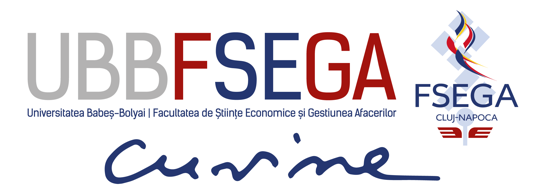 Father’s initial:First name:Date:Signature:Title of the case study(the title of the required case study is to be filled in this box, using the predefined formatting in the templates; these explanations will be deleted) Text …Solution (having as background the case study, answer the questions, presenting the main arguments and fundamental ideas; 300-500 words; the text of the section is to be filled in this box, using the predefined  formatting in the templates; these explanations will be deleted)Text ...Bibliography (optional)Within the previous section, the bibliographic sources will be mentioned in the form of footnotes. In the bibliography section, the bibliographic sources are centralized in alphabetical order of the names of the first authors. Only the bibliographic resources previously mentioned in the essay sections will be listed. The bibliography is to be filled in this box, using the predefined formatting in the templates.Examples of citing bibliographic sources (fictitious):Book:Johnson, I.G., Starsky, A. și Bossini, G. (2019), Business Scientific Analysis, Routledge Publishing House, London.Scientific Articles:Dway, C., Derekson, B.F şi White, G. (2018), Business Analytics Research, Journal of Business Scintific Research, Vol. 40, No. 2, p. 25-42Article in the press:Popescu, D. (2021), Analiza științifică a mediului de afaceri,  http://www.zf.ro/zf-24/analiza-stiintifica-a-mediului-de-afaceri-12632179Report of an institution:*** European Business Development Institute (2020), Business Development Analysis in the Last Decade, http://ebdi.org/reports/bdald_report.pdfExplanations will be deleted!Text ...